Opgavestrookje voor de BBQJa, natuurlijk komen wij 25 juni barbequeën!Naam (voor -en achternaam): ……………………………………..Tel. Nummer: ………………………….               Email adres:…………………………………………………Wij komen met:   ………. Volwassenen à € 13,95 (goed voor vleespakket, salades, stokbrood)                            ………. Kinderen tot 12 jaar à € 5,- Betaling van de pakketten geschiedt bij afhalen, niet afgehaalde pakketten worden in rekening gebracht. Graag opgeven per email familiedag@bequickdokkum.nl (Strookje inleveren mag ook: In de kantine)                                              Dit toernooi wordt mede mogelijk door:     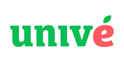 